DESCRYPTIF TYPE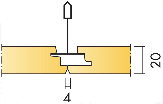 HYGIENE PERFORMANCE DS                                                                  Ossature apparente Le plafond sera constitué de dalles de plafonds en laine de verre Ecophon Hygiene Performance (bord Ds), à ossature cachée et à un design symétrique des bords. Module 600x600x20mm, 1200x600x20mm, posé sur un système d’ossatures Ecophon Connect C4 : porteurs T24 suspendus tous les 1200mm avec des suspentes ajustables, des entretoises T24 d’une longueur de 600mm et Ecarteurs posés tous les 1500mm. Le poids du système (incluant les ossatures) sera d’environ 3-4 kg/m². La face exposée des dalles aura une finition Akutex™ HS, de couleur Blanc 500, revêtement peinture à base d’eau, facile à nettoyer pour des applications avec protocoles exigeants de nettoyage à l’eau et des zones au taux d’humidité élevé. Les bords seront enduits. Les ossatures Connect seront de couleur Blanc 01. Installation : Le système devra être installé selon les schémas d’installation M439C4 et conformément à la norme NF-68-203/DTU 58.1. Les bords des dalles de rives seront recouverts de l’enduit Ecophon Hygiene. Démontabilé : Les dalles seront facilement démontables. La hauteur minimale de démontabilité sera de 30 mm. Apparence visuelle : Le code couleur NCS le plus proche de la surface exposée sera S 0500-N. La réflexion à la lumière sera de 84%.Absorption acoustique : Le plafond sera de classe d’absorption acoustique A, avec un coefficient αw de 0.9 et un coefficient d’absorption pratique αp (mesuré avec un plénum de 200mm) de : Valeurs mesurées selon la norme EN ISO 354 et classification selon la norme EN ISO 11654.Sécurité incendie : Les dalles seront classées A2-s1, d0, selon la norme EN 13501-1 ; les ossatures seront classées A1. La laine de verre sera testée et classée non combustible selon la norme EN ISO 1182.Résistance à l’humidité : Les dalles resteront 100% stable dans un environnement pouvant atteindre 95% d’humidité relative et une température de 30°C. Elles seront testées selon la norme EN 13964:2014, Annexe F. Qualité de l’air intérieur : Les dalles bénéficieront du niveau d’émission de substances volatiles dans l’air de classe A. Elles seront certifiées M1 selon le label finlandais pour l’ambiance climatique intérieure (RTS). Les dalles seront dépourvues de substances préoccupantes (SVHC) supérieures à 100 ppm, tel que définie par le règlement européen REACH (n°1907/2006)Résistance aux moisissures et bactéries : Les dalles seront résistantes au développement de moisissures et de bactéries et sont classées 0 selon la méthode A et C de la norme ISO 846.Salles propres : Les dalles seront classées ISO 4 selon la norme ISO 14644-1:2015. Les dalles seront approuvées pour les pièces de zone à risque 4, selon la norme NF S90-351:2013.Nettoyage : Les dalles pourront être époussetées ou dépoussiérées à l’aspirateur quotidiennement. Elles supporteront un brossage humide, un nettoyage à la vapeur et l’utilisation de vapeurs de peroxyde d’hydrogène. Résistance à l’abrasion : Les dalles supporteront 200 cycles de frottement, leur aptitude au nettoyage sera testée selon la norme ISO 11998, sans dégradation de la surface peinte.Résistance aux produits chimiques et désinfection : Les dalles supporteront l’utilisation de Actichlor plus, LifeClean, Etanol, Chlorine, Virkon S, Isopropanol, Oxivir Excel, Sumabac D10, Suredis VT1, Enduro Chlor VE5 et Aciplusfoam VF59. Résistance testée selon la norme ISO 11998.Circularité : Le contenu recyclé des dalles sera à minima de 54%. Les dalles et les ossatures seront 100% recyclables.Marquage CE : Le système de plafond sera marqué CE selon la norme harmonisée EN 13964:2014 (« Plafonds suspendus, exigences et méthodes d’essais »), à l’aide d’une DoP (Declaration of Performance).125 Hz250 Hz500 Hz1000 Hz2000 Hz4000 Hz0.550.850.900.851.001.00